Osnovna škola: OSNOVNA ŠKOLA MIHOVIL PAVLEK MIŠKINAAdresa sjedišta: Mirka Viriusa 28, ĐelekovecBroj i naziv pošte: 48316 ĐelekovecOIB:63203521362, MB:1661256RAZINA: 31 (proračunski korisnik jedinice lokalne i regionalne samouprave koji obavljaju poslove  u sklopu funkcija koje se decentraliziraju)ŠIFRA DJELATNOSTI: 8520 (osnovno obrazovanje)Županija: Koprivničko-križevačkaOPĆINA: ĐelekovecKLASA:400-02/16-01/01UBROJ: 2137-77-16-03Đelekovec, 27.prosinca 2016. godineOBRAZLOŽENJE FINANCIJSKOG PLANA ŠKOLE MIHOVIL PAVLEK MIŠKINA ĐELEKOVEC ZA 2017. GODINU I PROJEKCIJE ZA 2018. I 2019. GODINUUVOD – SAŽETAK DJELORUGA RADA ŠKOLEOsnovna škola Mihovil Pavlek Miškina, Đelekovec ima predmet poslovanja osnovno školovanje djece i mladeži sukladno Zakonu o odgoju i obrazovanju u osnovnoj i srednjoj školi. Nastava je organizirana u jutarnjoj i poslijepodnevnoj smjeni u petodnevnom radnom tjednu. Redovna, izborna, dodatna i dopunska nastava izvodi se prema Nastavnom planu i programu, Godišnjem planu i programu rada Škole, te Školskom kurikulumu za školsku godinu 2016./2017.OŠ Mihovil Pavlek Miškina pohađa 84 učenika raspoređenih u 9 razrednih odjela, od kojih Matičnu školu pohađa 75 učenika, a područnu školu Imbriovec pohađa 9 učenika.U OŠ Mihovil Pavlek Miškina zaposleno je 5 učiteljica razredne nastave, 15 učitelja predmetne nastave, 2 pomagača u nastavi, 2 stručne suradnice (knjižničarka i pedagoginja), 1 ravnateljica i 7 ostalih djelatnika (administrativno-tehničko osoblje).OBRAZLOŽENJE PROGRAMA (aktivnosti i projekti)Financijskim planom škole sredstva su planirana za provođenje glavnog programa 18 Osnovnoškolskoobrazovanje.Ovaj program provodit će se kroz sljedeće aktivnosti i projekte:A100052 Aktivnost: Odgojno obrazovno, administrativno i tehničko osobljeK100026  Aktivnost  Dodatna ulaganja u OŠK100027 Aktivnost: Opremanje OŠA100053 Aktivnost: Županijske javne potrebe u osnovnom školstvuK100029 Aktivnost: Opremanje OŠT100057 Aktivnost: Svi u školi, svi pri stoluT100058 Aktivnost: Prilika za sve 2Ukupno je za 2017.godinu predviđeno 586.798,40  kn prihoda za provođenje Redovne djelatnosti – osnovnog obrazovanja, a za 2018. i 2019.godinu planira se prihod u istom iznosu.U 2017.godini planirani su projekti koji su obrazloženi u Školskom kurikulumu.Prioritet škole je kvalitetno obrazovanje i odgoj učenika koje se ostvaruje kroz: - stalno usavršavanje nastavnog kadra; te podizanje nastavnog standarda na višu razinu; - poticanje učenika na izražavanje kreativnosti, talenata i sposobnosti kroz uključivanje u slobodne aktivnosti, natjecanja; i druge aktivnosti u projektima, priredbama i manifestacijama;- poticanje za sudjelovanje na sportskim aktivnostima, uključivanje kroz natjecanja na školskoj razini i šire;- organiziranje zajedničkih aktivnosti učenika, roditelja i učenika tijekom izvannastavnih aktivnosti, na organizaciji u upoznavanju kulturne i duhovne baštine;- poticanje razvoja pozitivnih vrijednosti i natjecateljskog duha kroz razne nagrade najuspješnijim razredima, grupama i pojedincima.Zakonske i druge podloge na kojima se zasniva program rada školeZakon o odgoju i obrazovanju u osnovnoj i srednjoj školi (NN broj 87/08, 86/09., 92/10., 90/11., 5/12., 16/12., 86/12., 126/12. i 94/13, 152/14.); Zakon o ustanovama (NN 76/93., 29/97., 47/99. i 35/08.), Zakon o  proračunu (NN broj 87/08 i 136/12, 15/15.) i registrirani djelokrug rada ustanove;Upute korisnicima proračuna Koprivničko-križevačke županije za izradu prijedloga financijskog plana za razdoblje 2017.-2019. godine (KLASA:400-06/16-01/44, URBROJ: 2137/1-07/01-16-2) od 12. listopada 2016. godine;Godišnji plan i program rada OŠ Mihovil Pavlek Miškina Đelekovec za školsku godinu 2016./2017., kojim se utvrđuje rad školske ustanove, mjesto, vrijeme, način i izvršitelji poslova;Školski kurikulum OŠ Mihovil Pavlek Miškina, nastavne i izvannastavne aktivnosti za školsku godinu 2016./2017., kojim se utvrđuje dugoročni i kratkoročni plan i program rada škole kroz izbornu, dodatnu i dopunsku nastavu, izvannastavne aktivnosti i izvanučioničku nastavu te druge odgojno-obrazovne programe i projekte.Usklađenost ciljeva, strategije programa s dokumentima dugoročnog razvojaOŠ Mihovil Pavlek Miškina Đelekovec donosi godišnji operativni plan i školski kurikulum, prema planu koje je donijelo Ministarstvo znanosti i obrazovanja. Planovi se donose za nastavnu, a ne fiskalnu godinu. To je uzrok mnogim odstupanjima u izvršenju financijskog plana, odnosno pomak određenih aktivnosti iz jednog u drugo polugodište uzrokuje promjene  izvršenja financijskog plana za dvije fiskalne godine.I dalje će nam prioritet biti pružanje  usluge osnovnoškolskog obrazovanja i odgoj naših učenika. Nastojat ćemo i u naredne tri godine podići kvalitetu nastave na što višu razinu, i to stalnim i kvalitetnim usavršavanjem nastavnika te podizanjem materijalnih i drugih uvjeta, prema našim mogućnostima.Učenike će se poticati na izražavanje kreativnosti, talenata i sposobnosti kroz uključivanje u slobodne aktivnosti, natjecanja, priredbe i druge manifestacije.U učenika će se nastojati razvijati navika cjeloživotnog učenja, usvajanje zdravih životnih navika, razvijanje samopoštovanja i moralnih vrednota te njegovanje zavičajnog i nacionalnog identiteta u cilju formiranja uzornog građanina našeg društva i društva budućnosti.Poticat će se kvalitetna komunikacija na relacijama profesor-učenik-roditelj, učenik-učenik, učenik-profesor te zaposlenika međusobno kroz zajedničke aktivnosti i druženja.Pokazatelji uspješnostiSlobodne aktivnosti bit će organizirane preko:likovne grupemladi sportašiizviđačiinformatička grupatehnička grupavjeronaučna grupamali volonteripovijesna grupapomladak crvenog križaekološko-biološka grupamatematičari i fizičariplesna grupatamburaški orkestar viših razredauradi sammladi kemičarimladi kreativcimali zborUčenička zadruga „Mak“Učitelji će tijekom školske godine sudjelovati na seminarima i stručnim skupovima  te se uključiti u kvalitetno stručno usavršavanje u kolektivu te u organizaciji Županijskih stručnih vijeća, Agencije za odgoj i obrazovanje te Ministarstva odgoja i obrazovanja.ISHODIŠTA I POKAZATELJI NA KOJIMA SE ZASNIVAJU IZRAČUNI I OCJENE POTREBNIH SREDSTAVA ZA PROVOĐENJE PROGRAMAPlanirano je da će se: Iz državnog proračuna u 2017. godini ostvariti kn 2.600.000,00 prihoda, u 2018. g. 2.600.000,00 kn i 2019. g. 2.600.000,00 kn,Iz županijskog proračuna –zakonski standard u 2017. godini ostvariti 454.392,00kn prihoda, u 2018. g. 454.392,00kn i 2019. g. 454.392,00knIz županijskog proračuna – iznad standarda u 2017. godini ostvariti 132.406,40kn prihoda, u 2018. g. 132.406,40kn i 2019. g. 132.406,40knIz proračuna Općine Đelekovec – u 2017. godini ostvariti 31.000,00 kn, u 2018 g. 31.000,00 kn. i u 2019. 31.000,00 knIz prihoda za posebne namjene u 2017. godini ostvariti 80.000,00 kn prihoda, u 2018. g. 80.000,00 kn i 2019. g. 80.000,00 knIz vlastitih prihoda u 2017. godini ostvariti 3.000,00 kn prihoda, u 2018. g. 3.000,00 kn i 2019. g. 3.000,00 knIz vlastitih prihoda od prodaje proizvoda i robe- Učenička zadruga „Mak“ u 2017. godini  ostvariti 3.000.00 kn prihoda, u 2018.g. 3.000,00 i 2019.g. 3.000,00 knVišak prenesen iz 2016. u 2017. bit će utvrđen sastavljanjem godišnieg financijskog izvještaja.Prihodima iz državnog proračuna predviđeno je financiranje:Rashoda za zaposlene u iznosu od 2.600.000,00 kuna 2017. godine, 2.600.000,00 kuna 2018. godine i 2.600.000,00 kuna 2019. godine s tim da nije predviđena promjena broja zaposlenih.Prihodi se koriste za financiranje rashoda za zaposlene. Svake godine imamo i izdatak za najmanje jednu pomoć za bolovanje duže od 90 dana i slučaj smrti člana uže obitelji te isplatu jubilarnih nagrada.Troškovi prijevoza na rad i s rada za zaposlenike osiguravaju se u državnom proračunu, pa su tako i planirani u skladu s postojećim stanjem zaposlenih u iznosu od oko 162.000,00 kuna godišnje.Novčane naknade poslodavca zbog nezapošljavanja osoba s invaliditetom.Prihodima iz županijskog proračuna – zakonski standard predviđeno je financiranje u 2017. godini:Naknade troškova zaposlenima (naknade za prijevoz na službenom putu u zemlji, seminari, savjetovanja i simpoziji) u iznosu : 4.450,00 knRashodi za materijal i energiju (uredski materijal, literatura, materijal za čišćenje i održavanje, materijal za higijenske potrebe, električna energija, plin, motorni benzin i dizel gorivo, materijal i dijelovi za tekuće i investicijsko održavanje, ostali materijal i dijelovi za tekuće i investicijsko održavanje,sitni inventar, službena, radna i zaštitna odjeća i obuća) u iznosu : 92.975,00 knRashodi za usluge (usluge telefona, telefaksa, poštarina, usluge prijevoza učenika, zakupnine i najamnine za opremu, obvezni i preventivni zdravstveni pregledi zaposlenika, laboratorijske usluge, usluge odvjetnika i pravnog savjetnika, ostale nespomenute usluge) u iznosu : 161.144,00 knOstali nespomenuti rashodi poslovanja (premije osiguranja ostale imovine, reprezentacija, tuzemne članarine,ostale pristojbe i naknade) u iznosu : 2.248,00 knOstali financijski rashodi (usluge banaka, zatezne kamate iz poslovnih odnosa) u iznosu od : 2.700,00knDodatna ulaganja na građevinskim objektima u iznosu od : 150.000,00knPostrojenja i oprema (računala i računalna oprema, uredski namještaj, ostala uredska oprema, oprema za održavanje prostorija, sportska oprema, strojevi) u iznosu : 40.875,00 knPrihodima iz županijskog proračuna – iznad standarda predviđeno je financiranje u 2017. godini:Rashodi za materijal i uslugu (namirnice, električna energija, plin) u iznosu : 41.000,00 knRashodi za usluge (ostale usluge za komunikaciju i prijevoz, usluge prijevoza učenika OŠ, opskrba vodom, ostale komunalne usluge, ugovori o djelu) u iznosu : 24.500,00 knSvi u školu, svi pri stolu (namirnice) u iznosu koji će se obraćunati prema pristiglim računima za školsku kuhinju, a prema broju učenika uključenih u projekt (23 učenika) Prilika za sve 2 (plaće- bruto, doprinosi, naknade troškova prijevoza) u iznosu : 66.906,40 knPrihodi iz proračuna Općine Đelekovec (obuhvaćaju troškove za prehranu učenika slabijeg materijalnog stanja, za tiskanje školskog lista, za opremanje učionica, za pomoć u radu Učeničke zadruge „Mak“, uplata dnevnica za učitelje za izvanučioničku nastavu i sl.) u iznosu : 31.000,00 knPrihodi za posebne namjene ( obuhvaćaju rashode za namirnice, ostali materijal i sirovine za školsku kuhinju, prijevoz djece na natjecanja , izlete, kazališne i kino predstave, testove učenika i dr.) u iznosu : 80.000,00knVlastiti prihodi (prihodi od Podravske banke , DS Smith Unijapapir Croatia d.o.o. i Friš-a d.o.o.) u iznosu :3.000,00 knVlastiti prihodi od prodaje proizvoda i robe- Učenička zadruga „Mak“ (prodaja proizvoda učeničke zadruge „Mak“) u iznosu : 3.000,00kn4. IZVJEŠTAJ O POSTIGNUTIM CILJEVIMA I REZULTATIMA PROGRAMA TEMELJENIM NA POKAZATELJIMA USPJEŠNOSTI U PRETHODNOJ GODINIŠkolsku godinu 2015./2016. uspješno je od 95 učenika završio 91 učenik, a 4 je upućen na ponavljanje razreda u šk.g.2016/2017. Od ukupno 17 učenika 8.r., njih 14 se uspješno upisalo u programe srednjoškolskog obrazovanja. 3 učenice nisu nastavile srednjoškolsko obrazovanje, iako su uspješno završile osnovnoškolsko obrazovanje, jer roditelji nisu dali svoju suglasnost s nastavljanjem školovanja.19 je naših učenika sudjelovalo na županijskoj ili državnoj razini nekog natjecanja ili smotre, a naša je škola bila domaćin Međuopćinske smotre LiDraNo 2016.Ističemo uspjeh vjeronaučne skupine koja je na međužupanijskoj (biskupijskoj) razini postigla izvanredan rezultat osvojivši 4.mjesto. Veliki je i pojedinačni uspjeh učenice koja je našu malu školu predstavljala na Državnoj smotri LiDraNo 2016., nakon što je na županijskoj razini bila proglašena najboljom u kategoriji pojedinačnog kazivanja poezije.Na Županijskoj smotri Učeničkih zadruga, naša se Učenička zadruga „Mak“ prvi put predstavila i osvojila 3.mjesto.Ostvarili smo vrijednu suradnju s vanjskim institucijama, s kojima samo provodili vrijedne projekte, a kao najbolji primjer ističemo suradnju s Udrugom osoba s invaliditetom „Bolje sutra“ s kojima smo u partnerstvu provodili projekt „Inkluzija nije iluzija“.Naši su se zaposlenici cijele godine stručno usavršavali  na seminarima i stručnim aktivima.Osobito smo ponosni na cjelogodišnju suradnju sa svim udrugama s područja Općine Đelekovec uz koje možemo biti pokretači i provoditelji svih planiranih aktivnosti, a isto planiramo i za naredno razdoblje.U Đelekovcu, 27.12.2016.Računovođa: Kristina Dedi	                                      Ravnateljica: Sonja Vuljak dipl.uč   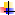 Pokazatelj rezultataDefinicijaJedinicaPolaznavrijednostIzvor podatakaCiljana vrijednost 2017.Ciljana vrijednost 2018.Ciljana vrijednost2019.Povećanje broja školskih projekata/priredbi/manifestacijaKroz ovakve aktivnosti učenike se potiče na izražavanje kreativnosti, talenata i sposobnosti.broj25Školski kurikulum283032Povećanje broja učenika koji su uključeni u različite školske projekte/priredbe/manifestacijeUčenike se potiče na izražavanje kreativnosti, talenata i sposobnosti.broj70Školski kurikulum758080Povećanje broja osvojenih mjesta ( prva tri) na županijskim i državnim natjecanjimaUz to što se učenike potiče na izražavanje sposobnosti, kroz ovakve aktivnosti testira se kvaliteta rada nastavnika s nadarenim učenicima.broj4Škola678